根本原因分析レポート 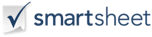 組織組織組織エージェンシー参照番号プログラム/施設地域消費者識別番号消費者の詳細年齢：消費者の詳細ジェンダー： 消費者の詳細市/町:開催日:  開催日:  RCAが完了した日付:  イベント詳細イベント詳細イベント詳細イベントの説明イベントの説明RCAチームメンバーのリストイベントについて説明し、その結果生じた害を含めます。また、原因がわかっている場合は、原因を特定します。イベントについて説明し、その結果生じた害を含めます。また、原因がわかっている場合は、原因を特定します。イベントについて説明し、その結果生じた害を含めます。また、原因がわかっている場合は、原因を特定します。イベントについて説明し、その結果生じた害を含めます。また、原因がわかっている場合は、原因を特定します。イベントについて説明し、その結果生じた害を含めます。また、原因がわかっている場合は、原因を特定します。イベントについて説明し、その結果生じた害を含めます。また、原因がわかっている場合は、原因を特定します。イベントについて説明し、その結果生じた害を含めます。また、原因がわかっている場合は、原因を特定します。イベントについて説明し、その結果生じた害を含めます。また、原因がわかっている場合は、原因を特定します。イベントについて説明し、その結果生じた害を含めます。また、原因がわかっている場合は、原因を特定します。イベントについて説明し、その結果生じた害を含めます。また、原因がわかっている場合は、原因を特定します。チームリーダー:背景概要背景概要背景概要これらの質問に簡単な要約で答えてください。サポート ドキュメントがある場合は、添付します。これらの質問に簡単な要約で答えてください。サポート ドキュメントがある場合は、添付します。これらの質問に簡単な要約で答えてください。サポート ドキュメントがある場合は、添付します。イベントについて説明し、その結果生じた害を含めます。また、原因がわかっている場合は、原因を特定します。イベントについて説明し、その結果生じた害を含めます。また、原因がわかっている場合は、原因を特定します。形容：イベントについて説明し、その結果生じた害を含めます。また、原因がわかっている場合は、原因を特定します。イベントについて説明し、その結果生じた害を含めます。また、原因がわかっている場合は、原因を特定します。形容：イベントについて説明し、その結果生じた害を含めます。また、原因がわかっている場合は、原因を特定します。イベントについて説明し、その結果生じた害を含めます。また、原因がわかっている場合は、原因を特定します。形容：イベントについて説明し、その結果生じた害を含めます。また、原因がわかっている場合は、原因を特定します。イベントについて説明し、その結果生じた害を含めます。また、原因がわかっている場合は、原因を特定します。形容：イベントについて説明し、その結果生じた害を含めます。また、原因がわかっている場合は、原因を特定します。イベントについて説明し、その結果生じた害を含めます。また、原因がわかっている場合は、原因を特定します。形容：期待されたシーケンスからの逸脱はありましたか?   はい いいえYES の場合は、偏差を説明します。予想された配列からの逸脱が生じた場合、有害事象に寄与した可能性はありましたか? はい いいえ不明「はい」の場合は、コントリビューションを説明します。期待される順序は、ポリシー、手順、書面によるガイドラインに記載されていたか、またはスタッフのトレーニングに含まれていましたか? はい いいえ不明「はい」の場合は、ソースを説明します。期待されるシーケンスは、規制要件および/または実践基準を満たしていますか? はい いいえ不明YESの場合は、チームによってレビューされた参考文献および/または文献を定義します。有害事象の一因となった人間の行動または不作為はありましたか? はい いいえ不明「はい」の場合は、アクションがどのように貢献したかを説明します。このイベントの原因となった機器の欠陥、誤動作、誤用、または不在はありましたか? はい いいえ不明「はい」の場合は、機器と、それがどのように貢献しているかを説明します。実施中のイベントに関連する手順/活動は、通常の場所で行われましたか? はい いいえ不明「いいえ」の場合は、別の場所が使用された場所と理由を説明します。通常のスタッフが行った手順/活動は、消費者と活動に精通していましたか? はい いいえ不明「いいえ」の場合は、誰が活動を実行し、なぜ正規スタッフが関与しなかったのかを説明します。関係するスタッフは、期待されるタスクを実行するための正しい資格とスキルを持っていましたか? はい いいえ不明NOの場合は、認識された不十分さを説明してください。スタッフは期待された責任を果たすように訓練されましたか? はい いいえ不明NOの場合は、認識された不十分さを説明してください。インシデント発生時に人員配置レベルは適切と考えられていましたか? はい いいえ不明「いいえ」の場合は、その理由を説明します。有害事象の原因または一因として特定された追加の人員配置要因はありましたか? はい いいえ不明「はい」の場合は、これらの要因を説明します。有害事象の一因となった、または有害事象を引き起こした不正確または曖昧な情報がありましたか? はい いいえ不明「はい」の場合は、どのような情報がどのように貢献したかを説明します。有害事象の一因となった、または引き起こしたコミュニケーションの欠如または不完全なコミュニケーションはありましたか? はい いいえ不明「はい」の場合は、誰が、何を、どのように貢献したかを説明してください。有害事象の一因となった、または有害事象を引き起こした環境要因はありましたか?   はい いいえ不明「はい」の場合は、どのような要因とどのように貢献したかを説明してください。有害事象に寄与または引き起こす組織的またはリーダーシップの要因はありましたか? はい いいえ不明「はい」の場合は、どのような要因とどのように貢献したかを説明してください。有害事象の一因となった、または有害事象を引き起こした評価または計画要因はありましたか? はい いいえ不明「はい」の場合は、要因とそれらがどのように貢献したかを説明します。有害事象に関連すると考えられる他の要因はありましたか? はい いいえ不明写す：有害事象の原因と考えられる要因を順番にランク付けし、近接原因から始まり、次に最も重要度の高い寄与要因から重要度の低い寄与要因をランク付けします。貢献度係数図がある場合は、添付します。有害事象の原因と考えられる要因を順番にランク付けし、近接原因から始まり、次に最も重要度の高い寄与要因から重要度の低い寄与要因をランク付けします。貢献度係数図がある場合は、添付します。有害事象の原因と考えられる要因を順番にランク付けし、近接原因から始まり、次に最も重要度の高い寄与要因から重要度の低い寄与要因をランク付けします。貢献度係数図がある場合は、添付します。根本原因は特定されましたか? はい いいえ不明YES の場合は、根本原因を説明します。YES の場合は、根本原因を説明します。実施されたリスク低減アクション 実施されたリスク低減アクション 将来の発生のリスクを軽減するために既に実行されているアクションをリストします。実装の日付を書き留めます。将来の発生のリスクを軽減するために既に実行されているアクションをリストします。実装の日付を書き留めます。日付実行されたアクションを説明する予防戦略 予防戦略 予防戦略 有害事象の将来の発生を防ぐために計画された推奨処置を列挙する。ランク 1 (最高) から始めます。推定コスト (わかっている場合) と、戦略を実装するための追加の考慮事項/推奨事項を提供します。有害事象の将来の発生を防ぐために計画された推奨処置を列挙する。ランク 1 (最高) から始めます。推定コスト (わかっている場合) と、戦略を実装するための追加の考慮事項/推奨事項を提供します。有害事象の将来の発生を防ぐために計画された推奨処置を列挙する。ランク 1 (最高) から始めます。推定コスト (わかっている場合) と、戦略を実装するための追加の考慮事項/推奨事項を提供します。戦略推定コスト特別な考慮事項付随的な調査結果是正措置のために慎重に検討する必要がある偶発的な調査結果をリストアップして説明します。承認承認承認承認承認この概要レポートを確認した後、すべてのチーム メンバーは、改訂の承認または推奨事項のいずれかをチーム リーダーに通知する必要があります。 すべての改訂後、レポートは提出前にチームリーダーによって署名されるべきです。   この概要レポートを確認した後、すべてのチーム メンバーは、改訂の承認または推奨事項のいずれかをチーム リーダーに通知する必要があります。 すべての改訂後、レポートは提出前にチームリーダーによって署名されるべきです。   この概要レポートを確認した後、すべてのチーム メンバーは、改訂の承認または推奨事項のいずれかをチーム リーダーに通知する必要があります。 すべての改訂後、レポートは提出前にチームリーダーによって署名されるべきです。   この概要レポートを確認した後、すべてのチーム メンバーは、改訂の承認または推奨事項のいずれかをチーム リーダーに通知する必要があります。 すべての改訂後、レポートは提出前にチームリーダーによって署名されるべきです。   この概要レポートを確認した後、すべてのチーム メンバーは、改訂の承認または推奨事項のいずれかをチーム リーダーに通知する必要があります。 すべての改訂後、レポートは提出前にチームリーダーによって署名されるべきです。   チームメンバーの署名:チームメンバーの署名:チームメンバーの署名:署名日:署名日:このレポートに含まれるすべての情報は機密とみなされます。安全性を高め、リスクを軽減することのみを目的としています。このレポートに含まれるすべての情報は機密とみなされます。安全性を高め、リスクを軽減することのみを目的としています。このレポートに含まれるすべての情報は機密とみなされます。安全性を高め、リスクを軽減することのみを目的としています。このレポートに含まれるすべての情報は機密とみなされます。安全性を高め、リスクを軽減することのみを目的としています。このレポートに含まれるすべての情報は機密とみなされます。安全性を高め、リスクを軽減することのみを目的としています。完成したレポートを、次の個人に加えて、根本原因分析チーム メンバー全員に転送します。完成したレポートを、次の個人に加えて、根本原因分析チーム メンバー全員に転送します。完成したレポートを、次の個人に加えて、根本原因分析チーム メンバー全員に転送します。フルネームタイトル/組織アドレスアドレスアドレス